HALMASHAURI YA WILAYA YA RUNGWEMwenyekiti, Wajumbe,CMT,MREJESHO WA MPANGO NA BAJETI KWA MWAKA WA FEDHA 2022/2023Mwenyekiti, Halmashauri ilikuwa katika maandalizi ya kukamilisha rasimu ya utekelezaji  wa Mpango na Bajeti kwa mwaka wa Fedha 2022/2023.  Baada ya kujadiliwa na kupitishwa katika vikao mbalimbali ngazi ya Halmashauri na Mkoa kwa mujibu wa kanuni na taratibu, rasimu hiyo  iliwasilishwa Hazina kwa ajili ya majadiliano.  Pia, kwa nyakati tofauti iliwasilishwa Ofisi ya Rais TAMISEMI na Kamati ya Bunge kwa ajili ya kujadiliwa na kutolewa maelekezo. Aidha, Rasimu iliwasilishwa Bungeni, ikajadiliwa na kupitishwa.Katika vikao vya kupitisha Rasimu ya Mpango na Bajeti ya Halmashauri vilivyofanyika mwezi Disemba 2021 hadi Januari 2022 vilipitisha makisio ya mapato na matumizi ya kiasi cha Shilingi Sh 48,901,485,555.00 kama inavyoonesha katika jedwali.MAPATOMATUMIZIKutokana na maelekezo kutoka mamlaka husika, kuna mabadiliko yaliyojitokeza katika viwango vya ukomo wa bajeti za Mishahara, matumizi ya kawaida na  Miradi ya Maendeleo kwa fedha za ruzuku. Baada ya mabadiliko yote yaliyofanywa kupitia vikao mbalimbali, kwa mwaka 2022/2023 Halmashauri inategemea kukusanya na kutumia jumla ya Tshs. 57,812,357,000.00 kutoka vyanzo mbalimbali vya ndani na nje. Mabadiliko haya yanatokana na kutolewa kwa ukomo mpya wa bajeti kwa mwaka huu wa fedha ambao ni zaidi ya uliotolewa mwaka 2021/2022.Kwa mwaka wa fedha 2022/2023 Mchango wa vyanzo mbalimbali kwenye Bajeti ya Halmashauri ni kama ifuatavyoSerikali Kuu		80.14%Mapato ya ndani 	10.58%Wahisani 		 9.27%Mchanganuo wa  fedha kutoka vyanzo mbalimbali ni kama ifuatavyo ;-Jedwali na 1Muhtasari wa vyanzo vya mapato kwa Idara na kwa fedha zinapotoka ni kama ifuatavyo:-Jedwali na 2MCHANGANUO WA MAPATO YA RUZUKU YA MIRADI YA MAENDELEO KUPITIA MIFUKO MBALIMBALIJedwali na 3Mwenyekiti,Muhtasari wa matumizi kwa Idara ni kama ifuatavyo:-Jedwali na 4.Ndg.  Mwenyekiti, Miradi iliyopitishwa kutokana na vyanzo mbalimbali ni kama inavyooneshwa kwenye majedwali yafuatayo:-MIRADI ITAKAYOTEKELEZWA KUPITIA MAPATO YA NDANIJedwali na 5MIRADI YA SHULE YA MSINGI, SHULE ZA SEKONDARI  NA AFYA ITAKAYOTEKELEZWA KUPITIA FEDHA KUTOKA SERIKALI KUU NA WAHISANIMIRADI YA AFYA, SHULE ZA SEKONDARI  NA SHULE YA MSINGI ITAKAYOTEKELEZWA KUPITIA FEDHA KUTOKA SERIKALI KUU     Jedwali na 6UTEKELEZAJI WA MIRADI KUPITIA WAHISANI MIRADI YA SHULE ZA SEKONDARI ITAKAYOTEKELEZWA KUPITIA PROGRAMU YA SECONDARI EDUCATION QUALITY IMPROVEMENT – (SEQUIP)UKAMILISHAJI WA HOSTELUKAMILISHAJI WA VYUMBA VYA MADARASAUJENZI WA MAABARA UJENZI WA MATUNDU YA VYOOUJENZI WA VYUMBA VYA TEHAMA MIRADI YA SHULE ZA MSINGI ITAKAYOTEKELEZWA KUPITIA PROGRAMU YA LIPA KWA MATOKEO ( EP4R).Jedwali Na 7Ndg.  Mwenyekiti, Pamoja na taarifa hii, naambatanisha viambata viwili vinavyoonesha makisio ya mapato ya vyanzo vya ndani kwa kila chanzo na mchanganuo wa mapato kwa Kata. Naomba kuwasilisha.Noah Sikwese KAIMU AFISA MIPANGO (W)RUNGWE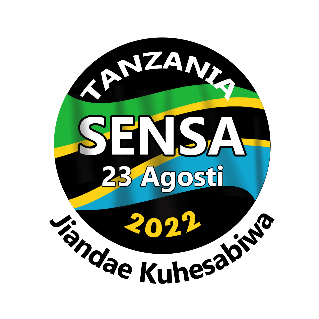 NaChanzo cha mapatoKiasi1Serikali Kuu37,204,501,000.002Mapato ya ndani6,131,460,258.003Wahisani5,565,524,297.00JUMLAJUMLA48,901,485,555.00NaAina ya MatumiziKiasi1Mishahara32,831,658,000.002Matumizi ya kawaida5,905,819,546.003Miradi ya maendeleo10,164,008,009.00JUMLAJUMLA48,901,485,555.00NA.NA.RUZUKUENEO LA UTEKELEZAJIENEO LA UTEKELEZAJIKIASI11Ruzuku kutoka Serikali Kuua.Mishahara40,209,676,000.0011Ruzuku kutoka Serikali Kuub.Matumizi mengineyo                      1,186,569,000.00JUMLA NDOGOJUMLA NDOGOJUMLA NDOGOJUMLA NDOGOJUMLA NDOGO41,396,245,000.0022Ruzuku ya Miradi ya Maendeleoa.Fedha za ndani5,007,880,000 .0022Ruzuku ya Miradi ya Maendeleob.Fedha za nje 5,276,772,000.00JUMLA NDOGOJUMLA NDOGOJUMLA NDOGOJUMLA NDOGOJUMLA NDOGO10,284,656,000.0033Mapato ya ndani (Own source proper)a.Matumizi mengineyo2,056,013,400.0033Mapato ya ndani (Own source proper)b.Miradi ya maendeleo   1,370,676,000.00JUMLA NDOGOJUMLA NDOGOJUMLA NDOGOJUMLA NDOGOJUMLA NDOGO3,426,689,400.0044Michango ya Elimu na Afya (Own Source others)a.CHF103,373,504.0044Michango ya Elimu na Afya (Own Source others)b.NHIF525,965,330.0044Michango ya Elimu na Afya (Own Source others)c.PAPO KWA PAPO           288,870,424.00 44Michango ya Elimu na Afya (Own Source others)d. Ada na Michango ya Elimu1,786,562,000.00JUMLA NDOGOJUMLA NDOGOJUMLA NDOGOJUMLA NDOGOJUMLA NDOGO2,704,771,258.00JUMLA KUUJUMLA KUUJUMLA KUUJUMLA KUU57,812,357,000.00NAIDARACHANZO CHA MAPATOCHANZO CHA MAPATOCHANZO CHA MAPATONAIDARAMAPATO YA NDANISERIKALI KUUWAFADHILI WA MAENDELEOJUMLA1Utumishi na Utawala1,072,980,13640,374,676,000.00041,447,656,136.002Usafi na Mazingira84,921,426.008,564,700.00093,486,126.003Fedha na Biashara376,234,952.0012,400,000.000388,634,952.004Mipango, Takwimu na ufuatiliaji284,007,100.00118,500,500.000402,507,600.005Maendeleo ya Jamii285,929,986.0025,000,000.002,625,444,000.003,033,158,260.006Kilimo, Ushirika na Umwagiliaji, Mifugo na Uvuvi240,000,000.0036,456,000.000276,456,000.007Ujenzi329,070,452.0024,233,000.000353,303,452.008Elimu Sekondari1,491,562,000.002,842,925,780.00573,000,000.004,907,487,780.009Elimu Msingi430,000,500.002,301,363,720.001,328,100,000.004,059,464,220.0010Afya1,287,209,258.00613,146,000.00750,228,000.002,652,505,886.0011Sheria13,000,000.000013,000,000.0012Ugavi22,000,000.000022,000,000.0013Ukaguzi wa ndani14,000,000.0015,000,000.00029,000,000.0014TEHAMA26,079,214.000026,079,214.0015Industry Trade and Investment Division.8,500,000.006,164,700.00014,664,700.0016Sports, Culture and Arts Unit26,000,000.000026,000,000.0017Natural Resources and Environmental Conservation Unit39,258,574.0025,694,100.00064,952,674.0018Government Communication Unit2,000,000.00002,000,000.00JUMLAJUMLA6,131,460,000.0046,404,124,5005,368,554,00057,812,357,000.00Na.Fedha za ndaniFedha za nje1UNICEF073,180,000.002Free education program2,758,296,000.0003Jimbo Fund – CDCF73,831,000.0004Rehabilitation of Education and  Health Infrastructures2,175,753,000.000Global Fund08,273,000.005Walter reeds0       194,908,000.006Health Sector Basket Fund - HSBF0338,131,000.007TASAF02,625,444,000.008EP4R0  1,290,000,000 9GAVI0             173,836,000 10SEQUIP0         573,000,000 11Own Sources1,370,676,000.000TOTALTOTAL6,378,556,000.005,276,772,000.00NAIDARAMATUMIZI MATUMIZI MATUMIZI NAIDARAMISHAHARAMAENDELEOMATUMIZI YA KAWAIDAJUMLA 1Utumishi na Utawala40,209,676,000.0059,449,0801,013,531,056.0041,282,656,136.002Usafi na Mazingira054,950,00038,536,126.0093,486,126.003Fedha na Biashara010,600,000378,034,952.00388,634,952.004Mipango, Takwimu na ufuatiliaji0232,838,100169,669,500.00402,507,600.005Maendeleo ya Jamii02,968,112,58065,045,680.003,033,158,260.006Kilimo, Ushirika na Umwagiliaji, Mifugo na Uvuvi042,000,000234,456,000.00276,456,000.007Ujenzi0300,000,00053,303,452.00353,303,452.008Elimu Sekondari03,154,678,0001,752,809,780.004,907,487,780.009Elimu Msingi03,330,470,000728,994,220.004,059,464,220.0010Afya01,592,010,0001,152,277,886.002,744,287,886.0011Sheria0-13,000,000.0013,000,000.0012Ugavi0-22,000,000.0022,000,000.0013Ukaguzi wa ndani0-29,000,000.0029,000,000.0014TEHAMA0-26,079,214.0026,079,214.0015Industry Trade and Investment Division.0-14,664,700.0014,664,700.0016Sports, Culture and Arts Unit0-26,000,000.0026,000,000.0017Natural Resources and Environmental Conservation Unit02,000,00062,952,674.0064,952,674.0018Government Communication Unit0-2,000,000.002,000,000.00JUMLA40,209,676,000.00        11,747,107,760                     5,782,355,240.00 57,739,139,000.00NAJINA LA MRADIKIASI KILICHOTENGWAIDARA YA UTUMISHI NA UTAWALA Ukarabati wa Nyumba 6 za Watumishi. 18,129,080.00 Ukamilishaji wa jengo la Ofisi ya Kata Kisiba.  11,320,000.00 Ujenzi wa Uzio Nyumba ya Mkurugenzi Mtendaji Wilaya  30,000,000.00Jumla Ndogo59,449,080.00IDARA YA ELIMU MSINGIUjenzi wa Shule Mpya ya Msingi  Mchepuo wa Kiingereza Ilenge kata ya Kyimo  100,000,000.00Jumla Ndogo100,000,000.00IDARA YA KILIMO, MIFUGO NA UVUVU Uanzishwaji wa Mashamba 05 ya mfano ya uzalishaji wa nyasi za malisho ya Mifugo.3,695,000.00 Ujenzi wa Ghala la Kokoa Kata ya Kisiba  21,000,000.00 Uboreshaji wa miundombinu ya Machinjio  9,805,000.00 Ulipaji wa fidia Katika kituo cha Maziwa Mwambegele (Katabe)7,500,000.00Jumla Ndogo42,000,000.00IDARA YA AFYA Ujenzi wa Kituo cha Afya Kata ya Malindo  300,000,000.00Jumla Ndogo300,000,000.00IDARA YA MAENDELEO YA JAMII Asilimia 10 ya Wanawake, Vijana na Watu wenye Ulemavu  342,668,580.00Jumla Ndogo342,668,580.00IDARA YA MIPANGO NA URATIBU Ulipaji wa Madeni ya Wazabuni  70,000,000.00 Uanzishwaji wa Kampuni Tanzu ya Halmashauri  10,500,000.00 Kusaidia ukamilishaji wa  Miradi maendeleo  78,507,940.00Jumla Ndogo159,007,940.00FEDHA  Ununuzi wa Pikipiki  10,600,000.00Jumla Ndogo10,600,000.00MALIASILI NA UTUNZAJI WA MAZINGIRA Uandaaji vitalu na Upandaji wa miche ya miti  2,000,000.00Jumla Ndogo2,000,000.00MAZINGIRA Ununuzi wa ‘’tractor’’ ya kuzolea taka  48,950,000.00 Ujenzi wa Kizimba cha Kuhifadha taka  6,000,000.00Jumla Ndogo54,950,000.00UJENZI Kuendeleza Ujenzi wa jengo la Kitega Uchumi ''Tukuyu Bussness center '' 100,000,000.00 Ujenzi wa Shule Mpya ya Wavulana Isaka (Kata ya Nkunga )50,000,000.00 Ujenzi na Uwekaji wa Taa katika Stendi ya vumbi Tukuyu.  150,000,000.00Jumla Ndogo300,000,000.00 JUMLA KUU1,370,675,600.00NAJINA LA MRADIKIASI CHA FEDHAIDARA YA AFYA1Ukamilishaji wa Zahanati ya Ibililo 25,000,000.002Ukamilishaji wa zahanati ya Isongole 25,000,000.003Ukamilishaji wa Zahanati ya Lufingo 25,000,000.004Ukarabati na uboreshaji  wa Zahanati ya Kyobo 50,000,000.005Ukamilishaji wa zahanati ya Lupepo 25,000,000.006.Ununuzi wa vufaa vya Kituo cha afya Kalebela 100,000,000.007. Ununuzi wa Vifaa Kituo cha Afya Ikuti 200,000,000.00Jumla Ndogo450,000,000.00B. IDARA YA ELIMU SEKONDARIUkamilishajiwa Hostel Shule ya Sekondari Bulyaga 20,000,000.00Ukamilishaji wa Hostel ya Lufingo Sekondari 20,000,000.00Ukamilishaji wa Hostel ya Lupoto Sekondari 20,000,000.00Ukamilishaji wa Hostel ya Nkunga Sekondari 20,000,000.00Ukamilishaji wa Bwalo Isongole Sekondari 100,000,000.00Jumla Ndogo (A)180,000,000.00C. IDARA YA ELIMU MSINGI1Ukamilishaji wa chumba 01 cha darasa S/M  Ilima 12,500,000.002Ukamilishaji wa  chumba 01 cha darasa S/M  Bunyangomale 12,500,000.003Ujenzi wa  vyumba   02 vya madarasa S/M  Ibungu40,000,000.004Ukamilishaji wa  chumba 01 cha darasa    S/M   Ibutu 12,500,000.005Ukamilishaji wa  chumba  01 cha  darasa   S/M Isebe  12,500,000.006Ukamilishaji wa  vyumba 02 vya madarasa S/M Isebelo 25,000,000.007Ukamilishaji wa chumba 01 cha darasa  S/M  Masaki  12,500,000.008Ukamilishaji wa vyumba 02 vya madarasa  S/M Masukulu 25,000,000.009Ukamilishaji wa chumba 01 cha darasa  S/M Matweli  12,500,000.0010Ukamilishaji wa chumba 01 cha darasa  S/M Mpuguso  12,500,000.0011Ukamilishaji wa vyumba  02 vya madarasa S/M   Ngubati  25,000,000.0012Ukamilishaji wa vyumba  02 vya madarasa  S/M Nsongola 25,000,000.0013Ukamilishaji wa chumba 01 cha  darasa  S/M Ukukwe  12,500,000.0014Ujenzi wa vyumba 02 vya madarasa  Rungwe  40,000,000.0015Ukamilishaji wa ujenzi wa ukuta S/M Katumba II 30,000,000.0016Ukamilishaji wa chumba 01 darasa S/M  Kibisi  12,500,000.0017Ukamilishaji wa vyumba 02 vya madarasa  S/M Kikuyu  25,000,000.0018Ukamilishaji wa vyumba  02 vya madarasa  S/M Kilimani   25,000,000.0019Ukamilishaji wa chumba 01 cha darasa  S/M Kinyika  6,250,000.0020Ukamilishaji wa vyumba 02  vya madarasa S/M Kyambambembe 25,000,000.0021Ukamilishaji wa vyumba 02 vya madarasa  S/M Kyimbila  40,000,000.0022Ukamilishaji wa chumba 02 vya madarasa   S/M Kyosa  12,500,000.0023Ukamilishaji wa chumba 01 vya darasa  S/M  Lukingi  12,500,000.0024Ukamilishaji wa vyumba 02 vya madarasa  S/M  Lupepo   40,000,000.0025Ukamilishaji wa chumba 01 vya darasa  S/M  Lupoto   12,500,000.0026Ukamilishaji wa vyumba  02 vya madarasa  S/M Lyebe   25,000,000.0027Ujenzi  wa chumba 01 cha darasa  S/M Lutengano   20,000,000.00Jumla Ndogo566,250,000.00JUMLA KUUNa.JINA LA MRADIKIASI1Ukamilishaji wa Hostel’’ Bulyaga Sekondari 34,000,000.00Jumla ndogo34,000,000.00NAJINA LA MRADIKIASI2Ujenzi wa chumba 01 darasa Shule za Sekondari Ilima. 20,000,000.003Ujenzi wa vyumba 02 vya Madarasa Kyobo Sekondari. 40,000,000.004Ujenzi wa Chumba 01 cha  darasa Kalengo Sekondari 20,000,000.005Ujenzi wa Chumba 01 cha darasa Kapugi Sekondari 20,000,000.006Ujenzi wa chumba 01 cha Darasa Kimampe Sekondari 20,000,000.007Ujenzi wa Chumba 01 cha darasa Shule Mpya ya Sekondari Igogwe (Kinyala) 20,000,000.008Ujenzi wa chumba 01 cha darasa Kisiba sekondari  20,000,000.009Ujenzi wa chumba 01 cha Darasa Kibisi Sekondari (Kyimo)20,000,000.0010Ujenzi wa vyumba 02 vya madarasa Masoko Sekondari. 40,000,000.0011Ujenzi wa Chumba 01 cha Darasa Masukulu Sekondari20,000,000.0012Ujenzi wa vyumba 02 vya Madarasa Nkunga Sekondari 40,000,000.00Jumla Ndogo 280,000,000.00NA.JINA LA MRADIKIASI13.Ukamilishaji wa vyumba vya Maabara Kimampe Sekondari 30,000,000.0014.Ukamilishaji  wa vyumba vya Maabara Shule mpya ya Sekondari Isaka (Nkunga)30,000,000.00Jumla Ndogo60,000,000.00NA.JINA LA MRADIKIASI15Ujenzi wa Matundu 06 ya choo kapugi Sekondari 6,000,000.0016Ujenzi wa Matundu 06 ya choo Kigugu Sekondari 6,600,000.0017Ujenzi wa matundu 06 ya Vyoo Kimampe Sekondari6,600,000.0018Ujenzi wa matundu 06 ya vyoo Kisiba Sekondari 6,600,000.0019Ujenzi wa Matundu 06 ya Vyoo Masoko Sekondari 6,600,000.0020Ujenzi wa Matundu  06 ya Vyoo Nkunga sekondari 6,600,000.00Jumla Ndongo39,000,000.00NAJINA LA MRADIKIASI21Ujenzi wa Chumba 01 cha TEHAMA Itagata Sekondari  20,000,000.0022Ujenzi wa chumba 01 cha TEHAMA Kigugu Sekondari  20,000,000.0023Ujenzi wa chumba 01 cha TEHAMA Kisondela  20,000,000.0024Ujenzi wa chumba 01 cha TEHAMA Ikuti Sekondari  20,000,000.0025Ujenzi wa chumba 01 cha TEHAMA Lupoto Sekondari 20,000,000.0026Ujenzi wa chumba 01 cha TEHAMA Suma Sekondari 20,000,000.0027Ujenzi wa chumba 01 cha TEHAMA Tukuyu Sekondari 20,000,000.0028Ujenzi wa chumba 01 cha TEHAMA Bujinga Sekondari20,000,000.00Jumla Ndogo160,000,000.00JUMLA KUU573,000,000.00Na. Jina la Mradi kiasi cha Fedha Usimamisi na ufuatiliaji wa utekelezaji wa Miradi 65,000,000.00Ujenzi wa vyumba 02 vya madarasa na matundu 6 ya Vyoo  Shule ya Msingi Kinyangwa                 46,600,000.00 Ujenzi wa vyumba 02 vya Madarasa S/M Lumbe   40,000,000.00 Ujenzi wa Matundu 06 ya Vyoo S/M Bunyangomale     6,600,000.00 Ujenzi wa chumba 01 cha Darasa na Matundu 6 ya Vyoo S/M Busona.      26,600,000.00 Ujenzi wa vyumba  02 vya Madarasa  S/M Goye 40,000,000.00 Ujenzi wa Chumba 01 cha Darasa S/M  Ibuka 20,000,000.00 Ujenzi wa Chumba 01 cha Darasa  S/M  Idweli 20,000,000.00 Ujenzi wa chumba  01 cha darasa    S/M Igembe     20,000,000.00 Ujenzi wa vyumba 02 vya Madarasa na Matundu ya 6 Vyoo S/M Ikuti.    46,600,000.00 Ujenzi wa vyumba 02 vya Madarasa na Matundu ya 6 Vyoo S/M  Ilalabwe     46,600,000.00 Ujenzi wa vyumba   03 vya Madarasa S/Msingi  Ilenge 60,000,000.00 Ujenzi wa Matundu  06  ya Vyoo S/Msingi  Isebe     6,600,000.00 Ujenzi wa chumba   01 cha darasa na Matundu 6 ya vyoo S/M Ishinga26,600,000.00 Ujenzi wa Chumba  01 cha Darasa S/M  Isumba 20,000,000.00 Ujenzi wa Chumba  01 cha Darasa S/M  kabembe      20,000,000.00 Ujenzi wa Chumba  01 cha Darasa S/M  Kakala20,000,000.00 Ujenzi wa chumba   01 cha Darasa  S/M  Kapugi 20,000,000.00 Ujenzi wa matundu 06 ya choo Shule Msingi   Katumba II 6,600,000.00 Ujenzi wa vyumba 02 vya Madarasa S/M  Katusyo   40,000,000.00 Ujenzi wa vyumba 02 vya Madarasa S/M  Kibwe 40,000,000.00 Ujenzi wa chumba 01 cha darasa S/M Kikuyu 20,000,000.00Ujenzi wa Matundu 06 ya choo S/M  Kinyika 6,600,000.00 Ujenzi wa Chumba  01 cha Darasa S/M  Kisa      20,000,000.00 Ujenzi wa chumba 01 cha Darasa na Matundu 06 ya choo S/M  Kisoko    26,600,000.00 Ujenzi wa chumba 01 cha Darasa S/M  Kitope 20,000,000.00 Ujenzi wa chumba 01 cha Darasa S/M  Kituli        6,600,000.00 Ujenzi wa chumba 01 cha Darasa S/M  Kyobo 20,000,000.00 Ujenzi wa chumba  01 cha Darasa   S/M  Kyosa      20,000,000.00 Ujenzi wa chumba  01 cha Darasa   S/M lubemba 26,600,000.00 Ujenzi wa Matundu 06 ya vyoo S/M   Lukata 6,600,000.00 Ujenzi wa matundu 06 ya vyoo S/M   Lupepo 6,600,000.00 Ujenzi wa Vyumba 02 vya madarasa S/M Lyenje    40,000,000.00 Ujenzi wa Matundu 06 ya vyoo S/M Mabonde 6,600,000.00 ujenzi wa chumba 01 cha Darasa S/M Madaraka     26,600,000.00 Ujenzi wa chumba 01 cha Darasa S/M Masaki 20,000,000.00 Ujenzi wa chumba 01 cha Darasa S/M Masebe    26,600,000.00 Ujenzi wa chumba 01 cha Darasa S/M Masukulu 20,000,000.00 Ujenzi wa Chumba 01 cha darasa S/M Matwebe     20,000,000.00 Ujenzi wa matundu 06 ya choo Shule ya Msingi Mbaka       6,600,000.00 Ujenzi wa chumba 01 cha Darasa S/M Mibula  20,000,000.00 Ujenzi wa vyumba 02 vya madarasa  na matundu 06 S/M Mpuguso      46,600,000.00 Ujenzi wa vyumba 02 vya Madarasa na matundu 06 ya vyoo S/M Mpunguti      46,600,000.00 Ujenzi wa Matundu 06 ya Vyoo S/M Mwankenja        6,600,000.00 Ujenzi wa chumba 01 cha Darasa S/M Nditu   20,000,000.00 Ujenzi wa chumba 01 cha Darasa S/M  Ngubati    6,600,000.00 Ujenzi wa chumba 01 cha darasa na matundu 6 ya vyoo  S/M Nzunda26,600,000.00 Ujenzi wa chumba 01 cha darasa S/M Pakati 20,000,000.00 Ujenzi wa chumba 01 cha darasa Shule ya Msingi S/M Suma    26,600,000.00 Ujenzi wa vyumba 02 vya  madarasa na matundu 06 ya vyoo S/M  Syukula 46,600,000.00 Ujenzi wa vyumba 02 vya madarasa S/M Unyamwanga 40,000,000.00 JUMLA KUU1,290,000,000.00     HALMASHAURI YA WILAYA YA RUNGWEMAPENDEKEZO YA MAKISIO YA MAPATO YA NDANI KWA MWAKA WA FEDHA 2022/2023GFS CODEMAELEZO YA KIFUNGUMAKISIO 2020/2021MAKISIO 2021/2022MAPENDEKEZO YA 2022/202311120114Ushuru wa Kahawa   63,000,000.00 70,000,000.00     90,000,000.00 11120116Ushuru wa Mahindi    25,000,000.00 50,000,000.00  50,000,000.00 11120123Ushuru wa Kakao   75,000,000.00 85,000,000.00    90,000,000.00 11120127Ushuru wa Ndizi    515,489,900.00 525,489,900.00525,489,900.00 11120127Ushuru wa Viazi         665,153,900.00 750,000,000.00       800,000,000.00 11120127Ushuru wa Maparachichi         100,000,000.00 100,000,000.00    100,000,000.00 11120127Ushuru wa Miwa        15,000,000.00 15,000,000.00   15,000,000.00 11120127Ushuru wa Nanasi                17,000,000.00 17,025,000.00       17,025,000.00 11120127Ushuru wa Iliki                  1,800,000.00 500,000.00    1,700,000.00 11120127ushuru wa tangawizi                  1,800,000.00 3,000,000.00   12,000,000.00 11120119Ushuru wa Chai                85,000,000.00 85,400,000.00      85,400,000.00 11120127Ushuru wa Maharage                                       -   20,000,000.00    20,000,000.00 11120127Ushuru wa embe                                       -   200,000.00    1,200,000.00 11120127Ushuru wa tikiti                                       -   500,000.00   500,000.00 11120127Ushuru wa mihogo                                       -   500,000.00  1,500,000.00 11120127Ushuru wa karoti                                       -   1,500,000.00  1,500,000.00 11120127Ushuru wa nyanya                                       -   600,000.00800,000.00 11120127Ushuru wa kabeji                                       -   1,200,000.00  1,200,000.00 11120127Ushuru wa magimbi                                       -   600,000.00 1,200,000.00 11120127Ushuru wa mchele                                       -   600,000.00  500,000.00 11120127Ushuru wa miche ya parachichi                                       -   2,500,000.00  1,379,214.00 11120121Ushuru wa Mkaa                12,000,000.00 6,000,000.00 2,000,000.00 11120123Ushuru wa Ngozi                      600,000.00 600,000.00  700,000.00 11120123Ushuru wa Maziwa                50,000,000.00 50,000,000.00  50,000,000.00 11120122Ushuru wa Mbao              161,000,000.00 280,000,000.00  280,000,000.00 11440113Ushuru wa Huduma                92,600,000.00 120,000,000.00     150,000,000.00 11310103Ushuru wa Nyumba za Wageni                24,996,000.00 15,000,000.00 10,000,000.00 11610103Leseni Nyinginezo za Biashara                85,200,000.00 85,200,000.00 95,000,000.00 11610140Ada ya Pombe za Kienyeji                  4,200,000.00 500,000.00  2,000,000.00 11110117Vibali vya Ununuzi wa Mazao                12,000,000.00 -             -   14220169Ada ya Shughuli za Utalii                  5,000,000.00 5,000,000.005,000,000.00 14220174Usafirishaji wa Mifugo                  3,000,000.00 8,000,000.00 20,000,000.00 14220182Ada / Ushuru wa Masoko                60,000,000.00 60,000,000.00   70,000,000.00 11310104Kodi ya Kupangisha Maeneo ya Minara ya Simu - Vodacom                  9,600,000.00 9,600,000.00   9,600,000.00 11310104Kodi ya Kupangisha Maeneo ya Minara ya Simu - Airtel                  9,936,000.00 9,936,000.00 9,936,000.00 14220176Ada ya Machinjio                72,000,000.00 72,000,000.00    72,000,000.00 14220177Ada ya Matangazo                  4,000,000.00 4,000,000.00   7,000,000.00 11110117Mapato yasiyoainishwa                90,000,000.00 60,500,000.00  60,500,000.00 11610140Leseni za Pombe Kali                  6,200,000.00 6,200,000.00 6,200,000.00 11440101Ada ya Vibali - Vyombo ya Usafiri                  7,200,000.00 7,200,000.004,000,000.00 14220141Ada ya usajili vikundi vya kiuchumi                  5,000,000.00 5,000,000.006,000,000.00 14220141Ada ya Mwaka Kwa Vikundi                  5,400,000.00 5,400,000.004,000,000.00       11110117Uuzaji wa stakabadhi                16,500,000.00 16,500,000.00     16,500,000.00 11610143Kifusi na Mchanga                12,000,000.00 15,000,000.00    25,000,000.00 11610143Mawe Na Kokoto                10,000,000.00 10,000,000.00   12,000,000.00 11610143Matofali                12,000,000.00 12,000,000.00  12,000,000.00 11610127Faini ya Ukiukwaji wa Sheria                60,000,000.00 80,000,000.00   160,000,000.00 11610127Ukiukwaji wa sheria za maliasili                20,000,000.00 20,000,000.00  20,000,000.00 11610144Uvunaji Kuni                25,000,000.00 25,000,000.00  25,000,000.00 14220161Vibali vya Ujenzi                  3,000,000.00 5,000,000.00   5,000,000.00 14220194Mabaraza ya Kata                  4,000,000.00 4,000,000.00   1,000,000.00 14220175Faini kwa Wanyama Wazururaji                      204,000.00 500,000.00    5,000,000.00 14220183Ada ya Uzoaji Taka                  9,643,900.00 9,643,900.00   15,000,000.00 14220183vibali vya vyuma chakavu                                       -   500,000.00 500,000.00 11610139Ushuru wa Mazao ya Uvuvi                10,000,000.00 200,000.00   200,000.00 11450103Kituo Cha Mafuta Meck one                36,000,000.00 -   -   11450103Jengo la Cold Room                24,000,000.00 26,400,000.00   30,760,000.00 11450103Kantini ya Hospitali                  3,000,000.00 3,000,000.00 3,000,000.00 11450103Kantini ya HQ (Makao Makuu)                      900,000.00 900,000.00  900,000.00 11450103Vibanda vya Biashara              203,640,000.00 252,080,000.00 252,080,000.00 11451115kituo kikuu cha mabasi              147,000,000.00 70,200,000.00  70,200,000.00 11450103kukodisha kumbi za Halmashauri                  4,800,000.00 4,800,000.00    1,000,000.00 14220183Vyoo vya Halmashauri                32,106,000.00 29,106,000.00    29,106,000.00 11450104Kodi za Nyumba                11,880,000.00 11,880,000.00   11,880,000.00 11310105Upimaji Shirikishi              100,000,000.00 30,000,000.00     30,000,000.00 14220146Mauzo ya Viwanja              136,000,000.00 14,600,000.00    -   11310105Kodi ya Viwanja                  5,000,000.00 -      -   14220146Ada ya Maombi ya Viwanja                36,000,000.00 40,000,000.00       -   11310105Kodi ya Majengo              104,046,000.00 104,046,000.00    -   11310105Ada ya Upimaji Ardhi                30,000,000.00 15,000,000.00     15,000,000.00 14140101Magawio ya Hisa                  3,310,000.00 3,310,000.00 3,310,000.00 Jumla  Ndogo          3,344,205,700.00 3,343,416,800.00       3,424,766,114.00 12110106Ada za Huduma za Afya          1,024,392,626.00 421,825,930.00                     527,887,958.00 140399Papo kwa papo              237,746,521.00 237,746,521.00   288,870,424.00 12110103ICHF              220,423,516.00 103,373,505.00  103,373,504.00 14230105Ada za Shule               504,806,400.00 1,199,896,000.00     1,786,562,000.00 Jumla  Ndogo   1,987,369,063.00           1,962,841,956.00      2,706,693,886.00 Jumla ya Mapato   5,331,574,763.00           5,306,258,756.00     6,131,460,000.00 MAPENDEKEZO YA MAKISIO YA MAPATO YA NDANI KWA KILA KATA KWA MWAKA WA FEDHA 2022/2023MAPENDEKEZO YA MAKISIO YA MAPATO YA NDANI KWA KILA KATA KWA MWAKA WA FEDHA 2022/2023MAPENDEKEZO YA MAKISIO YA MAPATO YA NDANI KWA KILA KATA KWA MWAKA WA FEDHA 2022/2023MAPENDEKEZO YA MAKISIO YA MAPATO YA NDANI KWA KILA KATA KWA MWAKA WA FEDHA 2022/2023NAJINA LA KATAMAKISIO 2021/2022MAKISO 2022/20231Kiwira 316,118,115.00330,884,000.002Kawetele 20,500,000.0020,500,000.003Mpuguso55,500,000.0058,450,000.004Bulyaga 15,649,200.0015,650,000.005Ibigi55,217,350.0070,072,000.006Isongole282,304,000.00335,146,000.007Ikuti60,500,000.0062,948,000.008Malindo22,658,000.0027,056,000.009Suma 57,070,000.0059,757,000.0010Kisiba6,000,000.008,634,000.0011Kyimo122,251,884.00130,301,000.0012Masoko15,000,000.0016,781,000.0013Masukulu6,623,400.006,625,000.0014Kinyala 50,000,000.0063,488,000.0015Lufingo110,585,700.00121,299,000.0016Nkunga94,434,200.0095,584,000.0017Bujela6,000,000.006,437,000.0018Ilima13,541,600.0013,542,000.0019Makandana 33,420,580.0033,421,000.0020Itagata35,507,000.0039,977,000.0021Kisondela15,000,000.0015,960,000.0022Swaya 200,000,000.00247,000,000.0023Matwebe5,005,400.005,017,000.0024Masebe 50,921,000.0050,921,000.0025Iponjola53,944,200.0067,905,000.0026Ndanto440,427,600.00440,430,000.0027Lupepo12,414,200.0013,316,000.0028Msasani64,891,200.0065,000,000.0029Bagamoyo7,999,600.008,000,000.00JUMLA2,229,484,229.002,430,101,000.00